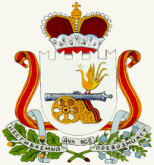                               ГЛАВА МУНИЦИПАЛЬНОГО ОБРАЗОВАНИЯ                                  ИГОРЕВСКОГО СЕЛЬСКОГО ПОСЕЛЕНИЯ                                    ХОЛМ-ЖИРКОВСКОГО РАЙОНА                                              СМОЛЕНСКОЙ ОБЛАСТИ.                                                   РАСПОРЯЖЕНИЕот 14.11.2014 года    №  59О назначении работника, Администрации Игоревского сельского поселенияХолм-Жирковского районаСмоленской области,ответственного за формирование, размещение и актуализацию информациив области энергосбережения и энергетическойэффективности в региональной системеВ соответствии с постановлением Администрации Смоленской области от 24.10.2014года № 724 «О региональной автоматизированной системе сбора данных в области энергосбережения и повышения энергетической эффективности на территории Смоленской области «Мониторинг энергоэффективности» 1.Назначить специалиста 1 категории  Администрации Игоревского сельского поселения Холм-Жирковского района Смоленской областиУсову Александру Александровну  ответственной за  формирование, размещение и актуализацию информации в области энергосбережения и          энергетической эффективности в региональной системе.2.Настоящее распоряжение вступает в силу с момента подписания.Глава муниципального образованияИгоревского сельского поселенияХолм-Жирковского районаСмоленской области                                                                         Т.А.Семенова